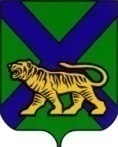 ТЕРРИТОРИАЛЬНАЯ ИЗБИРАТЕЛЬНАЯ КОМИССИЯ ПАРТИЗАНСКОГО РАЙОНАРЕШЕНИЕс. Владимиро-АлександровскоеО проведении Дня молодого избирателяВ соответствии  с подпунктом «в» пункта 10 статьи 23 подпунктом «в» пункта 9 статьи 26  Федерального закона «Об основных гарантиях избирательных прав и права на участие в референдуме граждан Российской Федерации», в целях повышения правовой культуры будущих и молодых избирателей, привлечения внимания к выборам, создания условий для осознанного участия в голосовании, формирования у молодых людей гражданской ответственности и активной жизненной	 позиции, во исполнение решения Избирательной комиссии Приморского края от 18.03.2021  № 257/1776 «О Программе проведения Дня молодого избирателя в Приморском крае  в 2021 году», учитывая санитарно-эпидемиологическую обстановку и возможные ограничения при проведении массовых мероприятий территориальная избирательная комиссия Партизанского района   РЕШИЛА:1. Утвердить План  реализации  Программы   Дня молодого избирателя в Партизанском муниципальном районе в 2021 году (прилагается).2. Обратиться в МКУ «Управление образования» Партизанского муниципального района, МКУ «Районная межпоселенческая библиотека» Партизанского муниципального района, МКУ «Районный историко-краеведческий музей» Партизанского муниципального района с просьбой оказать содействие в выполнении Программы Дня молодого избирателя в Партизанском муниципальном районе в 2021 году. 3. Направить настоящее решение в Избирательную комиссию  Приморского края.4. Разместить  данное решение на сайте администрации Партизанского муниципального района в разделе «Территориальная избирательная комиссия  Партизанского района» в информационно-телекоммуникационной сети «Интернет».Планреализации  Программы   Дня молодого избирателя в Партизанском муниципальном районе в 2021 году_______________________________________________________09.04.2021                                        № 3/8Председатель комиссииПредседатель комиссииЕ.В. ВоробьеваЕ.В. ВоробьеваСекретарь заседанияСекретарь заседанияЕ.И. БашкатоваЕ.И. Башкатова№ п/пНаименование мероприятияСрок(период) исполненияМесто проведенияОрганизующие исполнители123451. Проведение тематических встреч, викторин, игр с учащимися общеобразовательных учреждений по вопросам избирательного права.с 11.05.2021 по 21.05.2021 общеобразовательные учреждения Партизанского муниципального районаПредседатель территориальной избирательной комиссии Партизанского района 2.День открытых дверей с 11.05.2021 по 21.05.2021территориальная избирательная комиссия Партизанского районатерриториальная избирательная комиссия Партизанского района3.Размещение тематической информации на сайтах учреждений образования и культурыс 11.05.2021 по 21.05.2021 территориальная избирательная комиссия  Партизанского района учреждения образования и культуры Партизанского муниципального района  территориальная избирательная комиссия Партизанского района, МКУ «РМБ» Партизанского муниципального района, МКУ «РИКМ» Партизанского муниципального района, общеобразовательные учреждения.  4.Сбор и обобщение информации о проведении мероприятий, посвященных Дню молодого избирателяс 23.05.2021 по 30.05.2021территориальная  избирательная комиссия   Партизанского  районатерриториальная  избирательная комиссия Партизанского  района5.Направление информации о проведении Дня молодого избирателяпо срокамИК ПКтерриториальная  избирательная комиссия   Партизанского  районатерриториальная  избирательная комиссия Партизанского  района